Algorithm Word Bank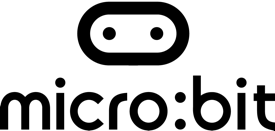 Use the verbs to help start each step of your algorithms.Use the nouns to help make each step of your algorithm clear.VerbsNounsselectturnshowwaitchecksaypackflashcardtableimagepartneranswercorrectincorrectselectturnshowwaitchecksaypackflashcardtableimagepartneranswercorrectincorrectselectturnshowwaitchecksaypackflashcardtableimagepartneranswercorrectincorrectselectturnshowwaitchecksaypackflashcardtableimagepartneranswercorrectincorrectselectturnshowwaitchecksaypackflashcardtableimagepartneranswercorrectincorrectselectturnshowwaitchecksaypackflashcardtableimagepartneranswercorrectincorrectselectturnshowwaitchecksaypackflashcardtableimagepartneranswercorrectincorrectselectturnshowwaitchecksaypackflashcardtableimagepartneranswercorrectincorrectselectturnshowwaitchecksaypackflashcardtableimagepartneranswercorrectincorrectselectturnshowwaitchecksaypackflashcardtableimagepartneranswercorrectincorrect